PLAN ANUAL DE ACTIVIDADES 2019 COMUDEINDICENUESTRO OBJETIVO GENERAL	3DEPORTE FORMATIVO	4DEPORTE RECREATIVO	4ÁREAS DEPORTE COMPETITIVO	5DEPORTE ADAPTADO	5COMUDE EN LA SALUD	5CONSECUCIÓN DE METAS	6JOVENES CONTRUYENDO EL FUTURO	6ENTRENADORES DEPORTIVOS COMUNITARIOS	6APOYOS Y BENEFICIOS DE COMUDE HACIA LA POBLACION DEPORTIVA	6EVENTOS EN COORDINACIÓN CON OTRAS DEPENDENCIAS Y LA POBLACION	7COMPETENCIAS DEPORTIVAS Y PREMIACIONES A REALIZAR	8BEISBOL CATEGORIA SEMIPROFESIONAL	10BEISBOL INFANTIL –VARONIL Y/O MIXTO	11BASQUETBOL VARONIL	11BASQUETBOL FEMENIL	12VOLEIBOL VARONIL Y FEMENIL	12DEPORTE ESCOLAR…	13FUTBOL  SOCCER CATEGORIAS VARONIL Y FEMENIL	14EL BALONCESTO, O BÁSQUETBOL	15BEISBOL	15BOX.	16ATLETISMO.	16CICLISMO.	16COMITÉ MUNICIPAL DEL DEPORTE DE HUEYAPAN DE OCAMPO, VERACRUZ (COMUDE)	16O R G A NI G RA M A	16ORGANIGRAMA FUNCIONAL DEL COMITÉ MUNICIPAL DEL DEPORTE HUEYAPAN DE OCAMPO, VERACRUZ	16DIRECTOR DEL COMUDE.	17SUBDIRECTOR  DEL COMUDE.	19PROYECTOS Y DEPORTES RECREATIVOS	19EL COMITÉ MUNICIPAL DEL DEPORTE TENDRÁ LAS SIGUIENTES FUNCIONES:	20MATERIAL Y EQUIPO NECESARIO PARA EL DESEMPEÑO DE FUNCIONES	21PLAN DE ACTIVIDADES ANUAL-2019COMUDE  HUEYAPAN DE OCAMPO VERACRUZEl Comité Municipal del Deporte (COMUDE) es un organismo de asesoría en materia de cultura física y deporte, avalado por el Instituto Veracruzano del Deporte ( IVD) que tiene como objetivo proponer las políticas y acciones que tiendan al mejoramiento y promoción del deporte en el Municipio de Hueyapan de Ocampo en el estado de Veracruz. Son facultades del Comité Municipal del Deporte ( COMUDE) fomentar mediante la gestión ante las autoridades correspondientes, así como ante particulares todo lo relacionado en cuanto a deporte se refiere en sus diversas modalidades como lo son el deporte formativo, recreativo, competitivo y el deporte adaptado. En COMUDE Hueyapan buscamos estimular, promover, apoyar y enseñanza del deporte para todos los habitantes del municipio en espacios deportivos con infraestructura necesaria y personal calificado de acuerdo con las necesidades de nuestros habitantes.NUESTRO OBJETIVO GENERAL Generar espacios de recreación y fomento deportivo, ofreciendo alternativas de participación comunitaria y recuperación del espacio público mejorando con esto la calidad de vida y el bienestar social. Vincular esfuerzos entre las diferentes asociaciones deportivas, Inspecciones de educación física Estatal y Federal, e Instituciones de salud y educación, para promover y desarrollar una buena cultura física deportiva en nuestro Municipio.Funciones: Fomentar, Promover, prevenir, favorecer, dinamizar, impulsar, aumentar, mejorar, mantener, crear, realizar, el deporte en nuestro municipio, implementando planes y estrategias que nos permitan atender los Cuatro niveles de deporte, que son la formación, la recreación, la competición y el deporte adaptado. Tenemos como: Misión Crear el hábito de la activación física en la población de este municipio a través de los programas de cultura física y deporte en instalaciones dignas, así como brindar condiciones adecuadas a las áreas correspondientes para el desarrollo de las diferentes actividades que en los espacios se desarrollen, logrando resultados competitivos en cada una de las categorías deportivas de este municipio.Visión Ser un referente de la Gestión Municipal del deporte; con un compromiso de ofrecer y garantizar a los ciudadanos servicios profesionales y especializados de activación física como Política de Calidad. Así como Crear torneos en las diferentes categorías con una estructura sólida dando el realce que se requiere, dando la oportunidad a jóvenes de participar en eventos oficiales más allá del municipio.DEPORTE FORMATIVO Objetivo: Brindar a los niños y jóvenes de Hueyapan de Ocampo los argumentos básicos del deporte de su preferencia. Funciones: esta área será la encargada iniciar e incentivar a los niños y jóvenes DEPORTE RECREATIVO Objetivo: Brindar a la población alternativa para la realización de un deporte que le permita ejercitarse y mantenerse en buen estado físico. Funciones: esta área será la encargada de promover eventos masivos como, caminata o carrera por la salud, el día municipal de la bicicleta, etc. ÁREAS DEPORTE COMPETITIVO Objetivo: brindar todas las facilidades a nuestros atletas para el buen desarrollo de sus entrenamientos con miras a sus futuras competencias. Funciones: visorear y preparar a nuestros atletas para las competencias de olimpiada infantil y juvenil. DEPORTE ADAPTADO Objetivo: brindar una atención adecuada para todas aquellas personas con discapacidad que desean practicar un deporte adaptado brindándoles espacios adecuados para el buen desarrollo de estas disciplinas. Función: diseñar planes y estrategias para poder desarrollar de manera adecuada cada una de las disciplinas del deporte adaptado.COMUDE EN LA SALUD La salud es uno de los elementos principales que se deben de desarrollar mediante la práctica deportiva. Además de los beneficios que una práctica responsable y acorde con las posibilidades de las y los practicantes va a posibilitar adquirir una condición física saludable,.Para ello es necesaria la coordinación con otras instituciones para la activación del deporte con motivos de salud. Programa de activación física en espacios abiertos de manera gratuita para la ciudadanía., Para ello contar con aparatos de ejercicio al aire libre asignados en lugares estratégicos para la disminución de personas con sobre peso. Para el desarrollo de esta actividad y ayudar a las personas será necesario contar con un instructor con los conocimientos en la materia para generar activación física mejorando las condiciones de salud.Objetivo: Integrar mesas Directivas que ayuden al Comité Municipal del Deporte a vincular los procesos de administración, restableciendo una calendarización de usos de campo para beneficio de los deportistas.CONSECUCIÓN DE METAS • Proyecto: administrar, dirigir, promover el deporte en diferentes categorías• Rehabilitar, construir, demarcar, escriturar, y todo lo necesario para reglamentar los campos y canchas deportivas del municipio con apoyo del H. Ayuntamiento Constitucional y en Coordinación con la Regiduría correspondiente. .Considerar a los jóvenes del Programa Federal.JOVENES CONTRUYENDO EL FUTURO Para buscar la mejora en beneficio de nuestra población en el ámbito deportivo.Creación de escuelas gratuitas para la práctica deportiva de la ciudadanía así como implementación de ejercicios cardiovasculares zumba al aire libre y gratuito.ENTRENADORES DEPORTIVOS COMUNITARIOS Contar con un espacio público para los entrenamientos con personal capacitado en las siguientes disciplinas como son: Béisbol, Futbol, Baloncesto, Voleibol, Ciclismo, Box, Tae kwondo y disciplinas de interés público.• Programación de cursos de Capacitación en esta localidad, para entrenadores deportivos en Coordinación con el Instituto Veracruzano del Deporte y las asociaciones deportivas estatales. APOYOS Y BENEFICIOS DE COMUDE HACIA LA POBLACION DEPORTIVAPara poder ofrecer beneficios relacionados al ámbito deportivo, es necesario solicitarlo mediante oficio que contenga los siguientes datos: Dirección, Teléfono, nombre de quien solicita, dirigido al C. Ing. Jorge Alberto Quinto Zamorano Presidente Municipal y al C. TSUSP Miguel Angel Ramos Joachin Director de COMUDE teniendo 10 días hábiles como tiempo de respuesta, cumpliendo con lo que esté al alcance del Ayuntamiento.EVENTOS EN COORDINACIÓN CON OTRAS DEPENDENCIAS Y LA POBLACION• Día municipal de la bicicleta (reunión, preparación y evento). Coordinación con club de ciclistas.• Carrera pro abatimiento del cáncer de mama (reunión, preparación y evento). En coordinación con el DIF y Educación.• Convocatoria para la liga de municipal de cachibol.  •Muestra deportiva del deporte paraolímpico (reunión, preparación y evento). Esta programación está sujeta a cambios consecución de metas•Muestra deportiva de boxeo (reunión, preparación y evento) solicitar apoyo a los instructores de la disciplina para dicha exhibición. •Muestra deportiva de tae kwon do (reunión, preparación y evento) solicitar apoyo a los instructores de la disciplina para dicha exhibición.• Convocatoria para liga municipal de básquetbol (primarias, secundarias, bachillerato y libre) • Convocatoria para la liga de voleibol Libre, Femenil y Mixto (primaria, secundaria, bachillerato y libre) •Reunión de trabajo con representantes de las diferentes ligas y categorías de baseball, futbol, basquetbol, voleibol. Una vez a la semana durante los torneos.•Realización de torneos relampagos de futbol soccer, dividido en zonas, alta y baja. Se manejara por sedes considerando lugares cercanos concurrentes y de acceso fácil para la participación de diferentes localidades.Realización de eventos deportivos cuando sean solicitados a través de cualquier promotor deportivo.COMPETENCIAS DEPORTIVAS Y PREMIACIONES A REALIZARSe realizaran torneos en las siguientes Disciplinas: MAXIMO 2 TORNEOS POR AÑO FUTBOL, BEISBOL, BASQUETBOL VOLEIBOL. Diferentes ramas y categoríasDisciplinas no incluidas en este programa se pueden coadyuvar con interesados previa autorización.FUTBOL VETERANOS 1983 contar con un mínimo de 10 máximo de 14 equipos a dos vueltas.Beneficiar con la premiación de campeón de torneo, con trofeos para primer y segundo lugar, campeón de goleo y jugador del partido de la final, y premiación en efectivo DIEZ MIL PESOS solicitado a Tesorería municipal previa autorización del Alcalde, y la distribución será de 5000.00 pesos primer lugar, 3500.00 pesos segundo lugar, 1000.00 pesos al campeón goleador y 500.00 pesos para el jugador del partido.FUTBOL LIBRE contar con un mínimo de 10 y máximo 16 equipos a dos vueltas.Beneficiar con la premiación de campeón de torneo, con trofeos para primer y segundo lugar, campeón de goleo y jugador del partido de la final, y premiación en efectivo DIEZ MIL PESOS solicitado a Tesorería municipal previa autorización del Alcalde, distribuidos de la siguiente manera: 5000.00 pesos primer lugar, 3500.00 pesos segundo lugar, 1000.00 pesos al campeón goleador y 500.00 pesos para el jugador del partido.FUTBOL JUVENIL SUB 17. Contar con un mínimo de 8 y máximo de 10 equipos a dos vueltasBeneficiar con la premiación de campeón de torneo, con trofeos para primer y segundo lugar, campeón de goleo y jugador del partido de la final, y premiación en efectivo el cual se solicitara a la Tesorería municipal previa autorización del Alcalde, y la distribución será de: 2000.00 pesos primer lugar, 1500.00 pesos segundo lugar, 500.00 pesos al campeón goleador y 250.00 pesos para el jugador del partido.FUTBOL INFANTIL NIÑO-NIÑA O MIXTO Contar con un mínimo de 4 y máximo de 10 equipos.Beneficiar con la premiación de campeón de torneo, con trofeos para primer y segundo, campeón de goleo y jugador del partido de la final, equipo más goleador y premiación en efectivo el cual se solicitara a la Tesorería municipal previa autorización del Alcalde, distribuidos de esta manera1500.00 pesos primer lugar, 1000.00 pesos segundo lugar, 500.00 pesos al campeón goleador y 250.00 pesos para el jugador del partido.FUTBOL FEMENIL Contar con un mínimo de 8 y máximo de 10 equipos a dos vueltasBeneficiar con la premiación de campeón de torneo, con trofeos para primer y segundo, campeón de goleo y jugador del partido de la final, equipo más goleador y premiación en efectivo el cual se solicitara a la Tesorería municipal previa autorización del Alcalde, distribuidos de la siguiente manera: 2000.00 pesos primer lugar, 1500.00 pesos segundo lugar, 500.00 pesos al campeón goleador y 250.00 pesos para el jugador del partido.BEISBOL CATEGORIA SEMIPROFESIONAL Participar con un selectivo de alto rendimiento para la incursión en ligas estatales.Beneficiar con el apoyo de la nómina previa autorización de cabildo.BENEFICIOS DE CONTAR CON UNA SELECCIÓN SEMI-PROFESIONAL. Motivación para todos los jóvenes practicantes del deporte para poder ser tomados en cuenta con su participación, distracción familiar. BEISBOL CATEGORIA LIBREContar con un mínimo de 4 y máximo de 12 equipos a dos vueltasBeneficiar con la premiación de campeón de torneo, con trofeos para primer y segundo lugar, y premiación en efectivo el cual se solicitara a la Tesorería municipal previa autorización del Alcalde, 5000.00 pesos primer lugar, 3500.00 pesos segundo lugar, se apoyara con CUATRO pelotas por partido regular y Seis pelotas por partido en playoff.BEISBOL INFANTIL –VARONIL Y/O MIXTO Contar con un mínimo de 4 y máximo de 10 equipos a dos vueltasBeneficiar con la premiación de campeón de torneo, con trofeos para primer y segundo lugar, y premiación en efectivo el cual se solicitara a la Tesorería municipal previa autorización del Alcalde, 2000.00 pesos primer lugar, 1500.00 pesos segundo lugar. Se apoyara con 2 pelotas por partidos.BASQUETBOL VARONIL Contar con un mínimo de 8 y máximo de 10 equipos a dos vueltas.Beneficiar con la premiación de campeón de torneo, con trofeos para primer y segundo lugar, campeón encestador y jugador del partido de la final, y premiación en efectivo el cual se solicitara a la Tesorería municipal previa autorización del Alcalde, distribuidos de la siguiente manera: 2000.00 pesos primer lugar, 1500.00 pesos segundo lugar, 500.00 pesos al campeón encestador y 500.00 pesos para el jugador del partido.BASQUETBOL FEMENIL Contar con un mínimo de 8 y máximo de 10 equipos a dos vueltas.Beneficiar con la premiación de campeón de torneo, con trofeos para primer y segundo lugar, campeón encestador y jugador del partido de la final, y premiación en efectivo el cual se solicitara a la Tesorería municipal previa autorización del Alcalde, distribuidos de la siguiente manera: 1500.00 pesos primer lugar, 1000.00 pesos segundo lugar, 500.00 pesos al campeón encestador y 250.00 pesos para el jugador del partido.VOLEIBOL VARONIL Y FEMENIL Contar con un mínimo de 8 y máximo de 10 equipos a dos vueltasBeneficiar con la premiación de campeón de torneo, con trofeos para primer y segundo lugar, y jugador del partido de la final, y premiación en efectivo el cual se solicitara a la Tesorería municipal previa autorización del Alcalde, distribuidos de la siguiente manera: 1500.00 pesos primer lugar, 1000.00 pesos segundo lugar, 500.00 pesos para el jugador del partido.TOTAL DE EFECTIVO 108,500.00 EN EFECTIVO,MAS TROFEOSMás gasto generados en béisbol semi-profesional dependiendo de encuentros deportivos, pesos por año más premiación en trofeos y reconocimientos, sonido, mesas, combustible. •Realización de convenios con las inspecciones de educación física tanto estatal como federal •Reunión con patrocinadores deportivos para realizar convenios. •Supervisión y vigilancia de los trabajos de rehabilitación de los campos deportivos de acuerdo a las necesidades solicitadas. DEPORTE ESCOLAR… Se conoce como deporte escolar, por lo tanto, a la actividad deportiva que se lleva a cabo en el marco de una escuela, ya sea en horario de clase o en instancias no lectivas. Su objetivo es favorecer el desarrollo del niño gracias a las múltiples dimensiones vinculadas a la práctica de deportes.El deporte escolar, en este marco, no está orientado a la competición. Se busca que los estudiantes se diviertan, aprendan a cuidar su físico y desarrollen diversas habilidades. El deporte escolar puede contribuir, por ejemplo, al trabajo en equipo.Mediante el deporte escolar, los alumnos pueden adquirir destrezas, mejorar su capacidad física, elevar su autoestima y generar hábitos saludables. El deporte además posibilita la integración y enseña nociones esenciales de respeto (a los compañeros, a los rivales, a las autoridades, a las normas, etc.).Muchas veces se organizan competencias interescolares en las cuales los alumnos de una escuela se enfrentan a los alumnos de otras instituciones. Más allá de este carácter competitivo, los docentes deben inculcar a los chicos que lo más importante no es ganar, sino participar de la actividad. Al dejar el éxito en un segundo plano, se pone en el centro el esfuerzo realizado por cada uno de los participantes.En ocasiones el deporte escolar es el primer acercamiento de un niño a la práctica deportiva. Con el estímulo necesario y las condiciones personales apropiadas, dicho descubrimiento puede derivar en el futuro en el ejercicio del deporte a nivel profesional.El ámbito extraescolar es reconocido como uno de los entornos educativos que poseen mayores posibilidades de desarrollar una importante labor socioeducativa, principalmente en la infancia y la juventud. Los programas que en él se desarrollan tienen por finalidad complementar la oferta educativa que las entidades ofrecen buscando proporcionar a las y los escolares una educación más completa e integral. De entre la variedad de actividades que se ofertan en el ámbito extraescolar, cabe destacar que las actividades deportivas son las que representan los niveles más altos de preferencia entre la población escolar de Educación Primaria y secundaria. La práctica deportiva se convierte en un instrumento educativo cuando desarrolla actividades a la medida de cada participante, integrando y respetando la diversidad y, ayuda a consolidar hábitos deportivos y de salud. Ahora bien, la práctica deportiva como otras realidades sociales, no es neutra, encierra una serie de valores y contravalores, a los que se denomina direccionalidades: • La direccionalidad positiva remarca aquellas vivencias agradables y enriquecedoras, que favorecen el desarrollo humano y se basan en la participación activa e implicada de las personas en las experiencias deportivas. *Una práctica deportiva se considera adecuada cuando genera buenos hábitos, Deportivos y de Salud, en las niñas y niños que participan en las mismas. *Las entidades que participan en los programas de Deporte Escolar son claves para que la práctica deportiva sea apropiada y de calidad.FUTBOL  SOCCER CATEGORIAS VARONIL Y FEMENIL  Se realizaran recorridos por todos y cada uno de los campos de futbol, para hacer un censo de las condiciones físicas y legales que se encuentran, y con la ayuda de los habitantes de la localidad  formar un muro de contención, canal, o línea de llantas para evitar el cruce de semovientes, motocicletas y vehículos con la finalidad de mejorar las condiciones físicas del área deportiva.Los campos de futbol serán trazados delineados y medidos cuando menos las áreas y círculos con medidas reglamentarias.Se verificaran las condiciones de las porterías, deberán contar con 2 porterías de medidas 2.44mts de alto x 7.32mts de ancho. Y 2 porterías para futbol 7 medidas 4 mts de ancho x 2 de alturaFUTBOL 7, para su práctica y competencia en torneos, previo mantenimiento de las instalaciones se puede llevar acabo en las instalaciones del salón de uso múltiples de la localidad de Juan Díaz Covarrubias y en el parque central de esta cabecera municipal.El Fútbol 7 es un intermedio entre el fútbol 11 y el Fútbol 5 o fútbol rápido. La superficie de esta cancha debe ayudar a que el juego pueda ser un poco más rápida que el Fútbol 11 Por lo que se requiere de un material duradero, pero a su vez suave para evitar las quemaduras de los jugadores al caerse al suelo.Para el Fútbol 7, deporte que, como su nombre lo dice requiere un máximo de 7 jugadores por cada equipo (un mínimo de 5 jugadores) incluyendo al guardameta.Se recomienda jugar en canchas de pasto sintético (con una altura mínima de 30 mm). Las dimensiones de la cancha no deben ser menores de 50 mts x 30 mts., y como máximo debe tener las siguientes medidas: 68 mts x 45 mts.entre los 30 a 45 metros de ancho y de entre 50 a 65 metros de largo.Las ventajas de contar con una cancha de fútbol siete con pasto sintético es que siempre tendrás el terreno de juego listo para cualquier enfrentamiento, estará siempre verde y te ahorrarás grandes cantidades de agua, lo cual se verá reflejado en la administración.Se buscaran los espacios donde se puedan desarrollar este  tipo de actividad.Espacio ubicado en el parque principal de Hueyapan de Ocampo.Espacio ubicado en parque Colosio de Juan Díaz Covarrubias, ya sea bajo domo o a la interperie.EL BALONCESTO, O BÁSQUETBOL  Buscar la mejora de las canchas existentes, elaborar un censo de canchas y en que condiciones se encuentran de piso, tableros, aros, redes, pintura proporcionar las herramientas necesarias y mejorar el alumbrado de las canchas donde se practique dicha disciplina. BEISBOL  Es considerado uno de los deportes más populares en Australia, Canadá, Colombia, Corea del Sur, Cuba, Estados Unidos, Holanda, Italia, Japón, México, Nicaragua, Panamá, Puerto Rico, República Dominicana, Sudáfrica, Taiwán y Venezuela.Implementar una liga municipal de béisbol, promover y activar el deporte mediante un entrenador comunitario para que cada  2 días a la semana visite ciertos lugares donde puedan reunirse por  lo menos 10 niños interesado en la práctica y conocimiento de este deporte. A los equipos participantes en los torneos o donde los jóvenes practiquen este deporte dotarlos de material deportivo como son: pelotas, almohadillas, bats, guantes, arreos y lo que sea necesario para el desarrollo del mismo.CAJA DE BATEO DE BEISBOL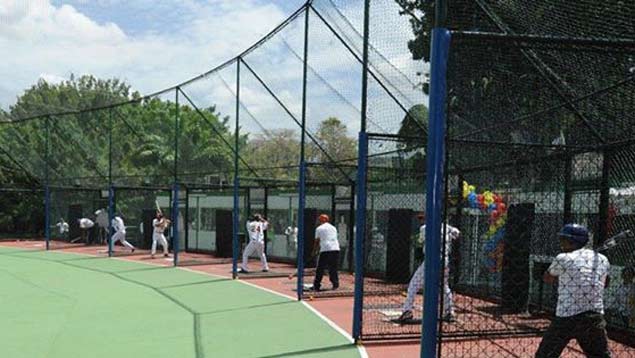 Buscar la gestión necesaria para la realización e instalación en el parque Colosio de Juan Díaz Covarrubias, sirve para práctica del mismo deporte y como ejercicio para la salud,BOX. Promover, divulgar, apoyarATLETISMO. Promover, divulgar y apoyarCICLISMO. Promover, divulgar y apoyar en todos los sentidos invitarlos a los eventos de recorrido con motivo de salud en el uso de la bicicleta.COMITÉ MUNICIPAL DEL DEPORTE DE HUEYAPAN DE OCAMPO, VERACRUZ (COMUDE)O R G A NI G RA M APRESIDENTE MUNICIPALREGIDURIA 1DIRECTOR.SUBDIRECTORORGANIGRAMA FUNCIONAL DEL COMITÉ MUNICIPAL DEL DEPORTE HUEYAPAN DE OCAMPO, VERACRUZ DIRECTOR DEL COMUDE.FUNCIONES:• Informar sobre las actividades y proyectos deportivos del COMUDE al Presidente Municipal. •Solicitar autorización, en coordinación con el Ejecutivo Municipal y la Regiduría correspondiente para el funcionamiento del proyecto deportivo. • Coordinar actividades de trabajo con la Regiduría correspondiente en Fomento Deportivo. • Atender las peticiones, solicitudes y sugerencias recibidas de los diferentes Presidentes de Ligas, Escuelas de Fútbol y Clubes deportivos. • Supervisar, analizar y aprobar los planes de entrenamiento de los entrenadores deportivos. • Ejecutar los proyectos deportivos con su equipo de trabajo. • Enlazar las actividades con el Instituto Veracruzano del Deporte (IVD), así mismo con el Coordinador de la Zona Sur Del Estado Del IVD,  •-Realizar planes de fomento deportivo en vinculación con los profesores de Educación Física Zona Estatal, Federal, y del medio Rural. •-Canalizar talentos deportivos del medio rural e incorporarlos al área técnica para competición en las próximas Olimpiadas en sus diferentes etapas.•Ejecutar las actividades pertinentes de la Olimpiada en sus diferentes fases eliminatorias en coordinación con su equipo de trabajo. • Apoyo para el aval de la formación de nuevas las Ligas, Escuelas de Fútbol, Clubes deportivos y Asociaciones Deportivas Municipales. • Asistencia a eventos deportivos. • Apoyo a atletas y deportistas con discapacidad. • Gestión de Becas a Talentos Deportivos ante el Instituto Veracruzano del Deporte en coordinación con su equipo de trabajo. • Gestión de Cursos de Capacitación para entrenadores Deportivos ante el Instituto Veracruzano del deporte. • Implementar actividades para la formación de centros Deportivos municipales de las diferentes disciplinas y posibles apoyos de los mismos con material deportivo que destina el Instituto Veracruzano del Deporte para continuar fomentando la práctica deportiva en este municipio. •Administración de las solicitudes dirigidas al COMUDE para su resolución. •Captura de datos enviados a Instancias Gubernamentales e Iniciativa Privada. • Elaboración y captura de información de actividades de COMUDE •Control de los archivos del COMUDE. • Libro de visitas. • Relación de llamadas realizadas y recibidas. •Lista de asistencia del personal del COMUDE. •Llevar un carded de cada uno de los organismos Deportivos• Control del Directorio de los Presidentes de las diferentes disciplinas deportivas del Municipio y asociaciones deportivas del Estado. •Control de horarios para las actividades y proyectos del Comité Municipal del Deporte en las Diferentes áreas. • Tramitación de cursos de Capacitación para entrenadores Deportivos ante el Instituto Veracruzano del Deporte. • Apoyo para coordinación administrativa y eventos de la Olimpiada Infantil y Juvenil . • Apoyo en eventos Deportivos SUBDIRECTOR  DEL COMUDE. FUNCIONES: Coordinar con el Director del COMUDE todas las actividades deportivas del Municipio de Hueyapan de Ocampo, Ver. -Agendar las visitas de Funcionarios Municipales, Estatales, federales y de la Iniciativa Privada. -Promover el Deporte y la práctica de la Activación Física en el Municipio. -Apoyo para coordinación administrativa y eventos de la Olimpiada Infantil y Juvenil. - Asistencia a los Viernes Ciudadanos para atención de la Ciudadanía que acude a entregar sus peticiones.PROYECTOS Y DEPORTES RECREATIVOSFUNCIONES•Controlar las Ligas Municipales y campos deportivos Municipales de Futbol. •Controlar el Directorio de los Presidentes de las Ligas deportivas.•Promover el fomento deportivo en todas sus modalidades a nivel Municipal.•Supervisar y diagnosticar los campos deportivos junto con el Director del COMUDE . • Revisión y análisis de peticiones para Campos y canchas Deportivos Municipales. • coordinar diversas competencias realizadas por el COMUDE para la población que no se encuentra encuadrada en los proyectos competitivos. PROYECTOS DE DEPORTE FORMATIVO FUNCIONES:•Vigilar con estricto control las Instalaciones a cargo del COMUDE. •Ejecutar planes de eventos especiales. • Coordinar actividades de enseñanza básica deportiva. • Forma y promover una Escuela Municipal de Deporte. • Apoyo en organización de eventos de la Olimpiada Infantil y Juvenil . • Apoyo en eventos deportivos • coordinar con los entrenadores el trabajo de las escuelas gratuitas municipales.NORMATIVIDAD Comité Municipal del Deporte, como departamento administrativo del H. Ayuntamiento Municipal derivado de las atribuciones mencionadas en plan de desarrollo municipal 2018-2021. EL COMITÉ MUNICIPAL DEL DEPORTE TENDRÁ LAS SIGUIENTES FUNCIONES:A.- Organizar, articular e integrar el Sistema Municipal del Deporte. B.- Concertar acciones tendientes a la promoción organizada y sistematizada de la recreación, la actividad física y el deporte, en su jurisdicción Municipal. C.- Conformar un Patronato que le permita auto gestionar parte de los recursos necesarios para efectuar sus funciones. D.- Elaborar un Programa, Calendario y Presupuesto para el desarrollo deportivo y apoyos técnicos administrativos. E.- Integrar un Consejo Técnico Consultivo conformado por los sectores público, social y privado de su municipio.  Para los efectos del artículo anterior, el Comité Municipal del Deporte ejercerá las siguientes atribuciones:1.- Establecer el Sistema Municipal del Deporte, coordinando la participación de los sectores público, social y privado. 2.- Promover la atención a la población en general, como lo marca la Ley del Sistema Estatal del Deporte y su Reglamento: Deporte para Todos. Estudiantil, Federado, Alto Rendimiento, Capacitación y Actualización de Entrenadores Deportivos, Talentos Deportivos, Instalaciones Deportivas, Deporte Autóctono y Tradicional, Adaptado y para Tercera Edad.3.- Apoyar, promover, asesorar, organizar y supervisar la debida operación de los Clubes y ligas de su municipio, para lograr la más amplia atención al deporte para todos.4.- Establecer programas de Capacitación para consolidar el deporte en su municipio.5.- Fomentar la creación y mantenimiento de los Servicios e Instalaciones para la mejor atención al deporte.6.- En suma deberá garantizar la eficiente administración de los recursos humanos, técnicos, financieros y materiales de que disponga, con el objeto de brindar alternativas de participación, promover la salud, canalizar adecuadamente el uso positivo del tiempo libre, incrementar la práctica deportiva, favorecer la identidad y cultura nacionalista, a través de la recreación, la actividad física y práctica sistematizada del deporte entre la población de su municipio.MATERIAL Y EQUIPO NECESARIO PARA EL DESEMPEÑO DE FUNCIONESPara el adecuado mantenimiento de los campos deportivos de futbol, Béisbol, canchas de basquetbol y volibol esta Dirección Municipal, necesita contar con al menos 2 tractores podadoras jardín jhon deer y 2 desbrozadoras, las cuales estarían bajo disposición y resguardo de la dirección de COMUDE para  mantener los campos en perfectas condiciones. Muebles y enseres que son requeridos para el buen funcionamiento y desarrollo de las actividades deportivasEquipo de oficina: 1 computadora, 1 multifuncional, 1 Teléfono, internet, Papelería de oficina, 2 archiveros de 4 gavetas, 1 escritorios, 1 mueble para computadora, 1 cámara fotográfica (digital), Surtido en papelería. Material Deportivo: A consideración y autorización del área correspondiente12 arreos para cátcher, 12 juegos de homeplate y almohadillasUniformes para diferentes Disciplinas deportivas, futbol, béisbol, basquetbol, volibol.Este material es para habilitar los campos y chanchas deportivas,  y el material deportivo (balones) etc. para realizar un recorrido por las escuelas y clubes más necesitados e incentivarlos a la práctica del deporte mediante la donación de este material)  Nota.: cotización del costo de material deportivo así como de la maquinaria necesaria para mantenimiento de campos: descripción cantidad precio. Importe DOS Tractor podadora  $   Desbrozadoras $Balones de futbol balones de baloncesto balónes de voleibolPelotas de béisbolRedes de volibolRedes para aros de basquetbolRedes para porteríaTubos de metal 3p x seis mts Cinta métrica de 50mtsPintura de aceite color blanco + IVA programa anual de trabajo del COMUDE Monto anual de salario de la dirección: sin presupuesto quien aporta los recursos financieros: el H. Ayuntamiento Constitucional a través de tesorería municipal. Tipos de programas: deportivos. Planeación anual Proyecto: participación y motivación de los atletas de Hueyapan de Ocampo,RESPETUOSAMENTE___________________Director de COMUDETSUSP MIGUEL ANGEL RAMOS JOACHINSubdirector de COMUDE_________________________Francisco Gutiérrez Méndez.LUGARTROFEOEFECTIVORECONOCIMIENTOPRIMEROSI5000.00SISEGUNDOSI3500.00SICAMPEON DE GOLEOSI1000.00SIMEJOR JUGADOR DELPARTIDOSI500.00SILUGARTROFEOEFECTIVORECONOCIMIENTOPRIMEROSI5000.00SISEGUNDOSI3500.00SICAMPEON DE GOLEOSI1000.00SIMEJOR JUGADOR DELPARTIDOSI500.00SILUGARTROFEOEFECTIVORECONOCIMIENTOPRIMEROSI2000.00SISEGUNDOSI1500.00SICAMPEON DE GOLEOSI500.00SIMEJOR JUGADOR DELPARTIDOSI250.00SILUGARTROFEOEFECTIVORECONOCIMIENTOPRIMEROSI1500.00SISEGUNDOSI1000.00SICAMPEON DE GOLEOSI300.00SIMEJOR JUGADOR DELPARTIDOSI200.00SILUGARTROFEOEFECTIVORECONOCIMIENTOPRIMEROSI2000.00SISEGUNDOSI1500.00SICAMPEON DE GOLEOSI500.00SIMEJOR JUGADOR DELPARTIDOSI250.00SINOMINA15, MIL PESOS PAGO DE JUGADORES SEMANALALIMENTOS-HIDRATACION MIL PESOS SEMANALBATS5 MIL PESOS EN  BATS DE MADERA CAMPEONATOPELOTAS1500 PESOS CADA 15 DIATRANSPORTE8 MIL PESOS QUINCENALES DEPENDIENDO DSITANCIASCAL200 PESOS QUINCENAL INCLUYE PINTADOLUGARTROFEOEFECTIVORECONOCIMIENTOPRIMEROSI5000.00SISEGUNDOSI3500.00SILUGARTROFEOEFECTIVORECONOCIMIENTOPRIMEROSI2000.00SISEGUNDOSI1500.00SILUGARTROFEOEFECTIVORECONOCIMIENTOPRIMEROSI2000.00SISEGUNDOSI1500.00SICAMPEON ENCESTADORSI500.00SIMEJOR JUGADOR DELPARTIDOSI500.00SILUGARTROFEOEFECTIVORECONOCIMIENTOPRIMEROSI1500.00SISEGUNDOSI1000.00SICAMPEON ENCESTADORSI500.00SIMEJOR JUGADOR DELPARTIDOSI250.00SILUGARTROFEOEFECTIVORECONOCIMIENTOPRIMEROSI1500.00SISEGUNDOSI1000.00SIMEJOR JUGADOR DELPARTIDOSI500.00SImaterialfutbolvoleibolbasquetbolbéisbolbalones401515xxpelotasxxxxxx350redes202030xxarosxxxx30xxtablerosxxxx30xxbatsxxxxxx12banderines92xxxxxxtubos60 de 3px6mts15 de 2 1/2x 6mtsxxxxPintura 30 lts20 lts20ltsxx